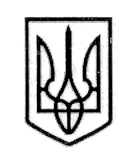 У К Р А Ї Н АСТОРОЖИНЕЦЬКА МІСЬКА РАДАЧЕРНІВЕЦЬКОГО РАЙОНУЧЕРНІВЕЦЬКОЇ ОБЛАСТІВИКОНАВЧИЙ КОМІТЕТР І Ш Е Н Н Я  13 вересня  2022 року                                                     		№ 205Про негайне відібрання малолітньоїБАКРИВ М.М., уродженки м. СторожинецьЧернівецького району Чернівецької областіу батьків, БУРАЧУК Н.М. та БАКРИВА М.П.Розглянувши клопотання Служби у справах дітей Сторожинецької міської ради від 09 вересня  2022 року № 265 про негайне відібрання дитини, відповідно до статті 34 Закону України «Про місцеве самоврядування в Україні», керуючись Порядком провадження  органами опіки та піклування діяльності, пов’язаної із захистом прав дитини, затвердженого постановою Кабінету Міністрів України  від 24.09.08 р. № 866 (зі змінами), Порядком забезпечення соціального захисту дітей, які перебувають в складних життєвих обставинах, в т.ч. постраждали від жорстокого поводження, затвердженого постановою Кабінету Міністрів України від 01 червня 2020 року № 585, враховуючи акт оцінки рівня безпеки дитини від 09 вересня 2022 року, у звʼязку із загрозою життю та здоровʼю, а також діючи в інтересах дитини,ВИКОНАВЧИЙ КОМІТЕТ МІСЬКОЇ РАДИ ВИРІШИВ:Негайно відібрати малолітню  БАКРИВ Марту Михайлівну, 02 березня 2022 року народження, уродженку м. Сторожинець Чернівецького району Чернівецької області у батьків, БУРАЧУК Ніколєти Миколаївни, жительки                   м. Сторожинець, вул. Б.Хмельницького, 179 та БАКРИВА Михайла Профіровича, жителя с. Зруб-Комарівський, вул. Лісова, 7 Чернівецького району Чернівецької області.продовження рішення виконавчого комітету від  13 вересня 2022 року № 205Службі у справах дітей Сторожинецької міської ради вжити заходів щодо тимчасового влаштування малолітньої дитини.Доручити Службі у справах дітей звернутись до Сторожинецького районного суду із позовною заявою про відібрання малолітньої дитини у батьків без позбавлення їх батьківських прав.Контроль за виконанням даного рішення покласти на першого заступника міського голови Ігоря БЕЛЕНЧУКА.Сторожинецький міський голова			Ігор МАТЕЙЧУКВиконавець:Начальник Служби у справах дітей				                     	Маріян НИКИФОРЮКПогоджено:Секретар міської ради						Дмитро БОЙЧУКПерший заступник міського голови			Ігор БЕЛЕНЧУКНачальник юридичного відділу      			          Олексій КОЗЛОВНачальник відділу організаційної та кадрової роботи  		                    Ольга ПАЛАДІЙНачальник відділу документообігу таконтролю   							          Микола БАЛАНЮК